KLASA: 400-02/22-01/02URBROJ: 565-02/2-24-29ZAGREB, 20.03.2024. godineŠifra korisnika: 764Naziv korisnika: Hrvatski državni arhivPREDMET: Obrazloženje posebnog dijela godišnjeg izvještaja o izvršenju financijskog plana Hrvatskog državnog arhiva od 1. siječnja do 31. prosinca 2023. godineSukladno Zakonu o proračunu (NN broj 144/21), Pravilniku o polugodišnjem i godišnjem izvještaju o izvršenju proračuna i financijskog plana (NN broj 85/23) proračunski korisnici dužni su izraditi godišnji izvještaj o izvršenju financijskog plana za 2023. godinu. Navedenim je Pravilnikom propisano da se godišnji izvještaj o izvršenju financijskog plana izrađuje tako da sadrži opći i posebni dio godišnjeg izvještaja o izvršenju financijskog plana, obrazloženje i posebne izvještaje.	Obrazloženje posebnog dijela godišnjeg izvještaja o izvršenju financijskog plana proračunskog korisnika sukladno članku 45. Pravilnika sadrži obrazloženje izvršenja programa koje se daje kroz obrazloženje izvršenja aktivnosti i projekata zajedno s ciljevima koji su ostvareni provedbom programa i pokazateljima uspješnosti realizacije tih ciljeva koji se sastoje od pokazatelja učinka i pokazatelja rezultata.RASHODI POSLOVANJAIzvor 11 Programska djelatnost. Aktivnosti u sklopu programske djelatnosti arhiva, koje odobrava Ministarstvo kulture i medija, obuhvaćaju: konzervatorsko-restauratorske radove na arhivskom i knjižnom gradivu; sigurnosno i zaštitno snimanje arhivskog i knjižnog gradiva; zaštitno opremanje arhivskog i knjižnog gradiva; poboljšanje uvjeta u spremištima za pohranu arhivskog i knjižnog gradiva; poboljšanje ICT infrastrukture u svrhu podrške radnim procesima; prikupljanje (otkup) vrijednih cjelina arhivskog i knjižnog gradiva; proširenje kapaciteta za zaštitu i obradu filmskoga gradiva; izdavanje znanstvenih i stručnih publikacija; prezentaciju djelatnosti arhiva kroz znanstveno-istraživačke i izložbeno-promotivne aktivnosti; unapređenje arhivske djelatnosti, stručno usavršavanje djelatnika u arhivima i kod posjednika arhivskoga gradiva; poboljšanje mrežne dostupnosti podataka o arhivskome i knjižnom gradivu i uslugama arhiva; ulaganja na građevinskim objektima.  Ukupni rashodi za navedene aktivnosti u 2023. godini iznosili su 305.085,39 €. Materijalni rashodi u iznosu od 175.612,86 € obuhvaćaju troškove službenih putovanja i stručnog usavršavanja zaposlenika, troškove usluga u sklopu izdavačke, znanstveno-istraživačke,  kulturno-prosvjetne djelatnosti i poslova revizije knjižničnog fonda (usluge prijevoda, recenzija, lekture, grafičke pripreme i tiska, urednički poslovi, revizija knjižničnog fonda, usluge prijevoda i opremanja digitalno restaurirane audiovizualne baštine, usluge laboratorijskih ispitivanja, računalne usluge u svrhu poboljšanja mrežne dostupnosti podataka o arhivskome gradivu i uslugama arhiva, troškovi sudjelovanja na sajmovima knjiga, korištenje e-servisa i sl.), usluge tehničko-tehnološke pripreme i održavanja uređaja za zaštitno i sigurnosno snimanje arhivskog gradiva, te za nabavu materijala potrebnih za konzervatorsko-restauratorske radove i zaštitno opremanje arhivskog i knjižnog gradiva (posebne vrste papira, kože, otapala, kemikalije i ljepila za restauriranje, folije i platna, arhivske i ambalažne kutije i sl.). Rashodi za nabavu nefinancijske imovine u iznosu od 129.472,53 € odnose se na nabavu poslužitelja za podršku procesu digitalizacije gradiva, proširenje kapaciteta za pohranu digitaliziranog gradiva, nabavu računala i računalne opreme, nabavu hladnjače – komore za smrzavanje gradiva u Centru za spašavanje gradiva, instrumenata, uređaja i strojeva za konzervatorsko-restauratorske radove (rezači papira i kartona, restauratorsko glačalo, svjetlosne ploče i sl.), uređaja za popravak i održavanje filmske vrpce, nadogradnju sustava za kontrolu ulaska u arhivska spremišta, nabavu opreme za arhivska spremišta (higrolozi, ljestve i sl.), izradu dijela projektne dokumentacije za klimatizaciju zgrade na Marulićevom trgu 21, te nabavu knjiga i otkup arhivskog gradiva. U okviru Planova programskih aktivnosti za 2023. godinu za Investicijsku potporu Klimatizacija zgrade HDA na Marulićevom trgu 21 u Zagrebu – druga faza Hrvatskom državnom arhivu odobreno je 265.445,62 €. Od navedenih sredstava utrošeno je samo 14.101,25 € za izradu gore navedenog projekta klimatizacije južne vertikale zgrade i Velike čitaonice.Naime, tijekom 2023. godine odlučeno je da Hrvatski državni arhiv u okviru NPOO prijavi projekt energetske obnove spremišta i vanjskih otvora zgrade Hrvatskog državnog arhiva na Marulićevu trgu 21 koji uključuje pored obnove vanjskih otvora zgrade HDA  i klimatizaciju i ventilaciju svih spremišnih prostora zgrade te klimatizaciju i ventilaciju Velike čitaonice. Izvor 11 Administracija i upravljanjeHrvatski državni arhiv je sva sredstva u 2023.godini utrošio namjenski i sukladno Aneksu ll. Ugovora 26-0032-23 od dana 19.prosinca 2023. godine sklopljenog sa Ministarstvom kulture i medija. Rashodi su realizirani u ukupnom iznosu od  99,16% . Najveći dio sredstava utrošen je na rashode za zaposlene. Hrvatski državni arhiv je na dan 31.12.2023. godine imao 156 zaposlenika te 2 pripravnika. Materijalni rashodi realizirani su 95,13% u odnosu na planirano. Najveći dio sredstava utrošen je na troškove energije i usluga tekućeg i investicijskog održavanja, dok se veći dio sredstava izdvaja se i za komunalne usluge kao i usluge čuvanja imovine na lokacijama Marulićev trg 21 i Savska cesta 131.Člankom 72. Temeljnog kolektivnog ugovora za službenike i namještenike u javnim službama („Narodne novine“, broj 56/22) utvrđeno je kako svi zaposlenici do 50 godina starosti svake 3 godine, a zaposlenici iznad 50 godina starosti svake 2 godine imaju pravo na sistematski pregled u vrijednosti od 159,27 €. Stoga je za 2023. godinu bilo planirano obavljanje sistematskih pregleda za 77 zaposlenika HDA starijih od 50 godina, ukupne vrijednosti 12.263,57 EUR. Temeljem provedenog postupka nabave i zaprimljene ponude DZ Centar za sistematske preglede za 77 zaposlenika, ukupna cijena sistematskih pregleda za 2023. godinu iznosila je 12.161,38 € (ponuđena cijena po osobi 157,94 €). Kako je dio zaposlenika odbio otići na sistematske preglede, sistematske preglede u 2023. obavilo je ukupno 68 zaposlenika u odnosu na planiranih 77. Tijekom 2023. godine obavljeno je i 10 prethodnih zdravstvenih pregleda i pregleda za rad na računalima.Izvor 31 Vlastiti prihodiRealizacija vlastitih prihoda iznosi 93,91% u odnosu na planirano tekućim planom za 2023. godinu. Tijekom 2023. godine vlastiti prihodi utrošeni su sukladno Financijskim planovima te Pravilnika o načinu korištenja vlastitih prihoda ostvarenih od obavljanja osnovne i ostale djelatnosti Hrvatskog državnog arhiva donesenog 19. ožujka 2019. godine.  Hrvatski državni arhiv je vlastita sredstva utrošio za podmirenje rashoda poslovanja sukladno stvarnim potrebama za obavljanje redovne djelatnosti a najvećim dijelom sredstva su utrošena na službena putovanja, komunalne usluge, intelektualne i osobne usluge, troškove reprezentacije, kao i isplatu dodataka na plaće i dodataka za uspješnost na radu. Rashodi za nabavu nefinancijske imovine odnose se na nabavu osobnog vozila, računala i računalne opreme, opreme za održavanje i zaštitu, novi računalni program za urudžbeni zapisnik te dodatna ulaganja na građevinske objekte na lokaciji Kerestinec i Marulićev trg.Izvor 43 Ostali prihodi za posebne namjeneNamjenska sredstva odnose se na stručne ispite u arhivskoj struci i stručne ispite za upravljanje dokumentarnim i arhivskim gradivom izvan arhiva.Povjerenstvo za stručne ispite u arhivskoj struci u 2023. održalo je dva (2) redovna ispitna roka te je od prijavljenih 23 kandidata stručne ispite položilo 20 kandidata. Povjerenstvo za upravljanje dokumentarnim i arhivskim gradivom izvan arhiva održalo je planiranih osam (8) ispitnih rokova u kojima su stručni ispit položila 354 kandidata. Sredstva su sukladno Financijskom planu HDA za 2023. utrošena za nabavu materijala i opreme potrebnih za rad navedenih povjerenstava, te naknade članovima povjerenstava, mentorima, ispitivačima i ocjenjivačima stručnih i praktičnih radova, dok će se neutrošena sredstva prenijeti u narednu poslovnu godinu. Izvor 51 Pomoći EU U sklopu projekta Sezona klasičnih filmova (A Season of Classic Films) Europskog udruženja filmskih arhiva (ACE), realiziranog uz potporu potprograma MEDIA u sklopu programu Kreativna Europa, Hrvatska kinoteka je digitalno restaurirala tri kratka obrazovna filma redatelja Nikše Fulgosija iz 1963. godine. Radi se o filmovima Opasne igre, Čuvaj se čašice i Drugarstvo na putu. Digitalna restauracija ovih filmova u rezoluciji 2K provedena je u studiju Klik film u Zagrebu, uz korištenje izvornih materijala prve generacije – originalnih negativa i ton negativa. Premijera je održana 1. prosinca 2023. u zagrebačkom kinu Kinoteka, uz uvodne riječi višeg filmskog arhivista iz Hrvatske kinoteke Juraja Kukoča i filmskog kritičara Željka Luketića. Program je potom postavljen na Youtube kanal HDA, a 26. siječnja 2024. filmovi su prikazani i u Slovenskoj kinoteci u Ljubljani, u sklopu programa predstavljanja digitalno restaurirane hrvatske filmske baštine. Troškovi programa financirani su najvećim dijelom sredstvima ACE-a, a nedostatna sredstva podmirena su iz vlastitih sredstava HDA.Izvor 52 Ostale pomoći i darovnice – Arhivi programska djelatnost U sklopu izvora 52 Hrvatski državni arhiv realizirao je programe na teret Ministarstva znanosti i obrazovanja, Hrvatskog audiovizualnog centra, EU projekta „Digitalizacija kulturne baštine. Ministarstvo znanosti i obrazovanjaRealizirani su rashodi u iznosu od 5.848,19 € dodijeljeni u 2023. godini od Ministarstva znanosti i obrazovanja za izdavačku djelatnost. Rashodi se odnose na izdanja:Bihać kao sjedište Bihaćke kapetanije 1.863,19 €Student na bojištu, Dnevnici i fotografski zapisi 830,00 €Glava za zub, Talijansko- četnička suradnja u NDH 3.155,00 €Hrvatski audiovizualni centarZa ukupnost audiovizualnog sektora u Republici Hrvatskoj od 2008. godine skrbi Hrvatski audiovizualni centar (HAVC), javna ustanova osnovana temeljem Zakona o audiovizualnim djelatnostima (NN 76/07, NN 61/2018). Na prijedlog Ministarstva kulture Vlada Republike Hrvatske donijela je “Nacionalni program promicanja audiovizualnog stvaralaštva 2017.-2021.” koji je definirao ciljeve unutar kojih i plan očuvanja audiovizualne baštine, te osnaživanje kapaciteta Hrvatskog državnog arhiva u okviru kojeg djeluje Hrvatska kinoteka kao nacionalni filmski arhiv koja se bavi prikupljanjem, čuvanjem i provođenjem mjera zaštite audiovizualne baštine Republike Hrvatske. Nacionalni program promicanja audiovizualnog stvaralaštva za sljedeće razdoblje je u postupku donošenja.Zakonske i druge pravne osnove:Zakon o arhivima i arhivskome gradivu Zakon o audiovizualnim djelatnostima Pravilnik o postupku, kriterijima i rokovima za provedbu Nacionalnog programapromicanja audiovizualnog stvaralaštva Nacionalni program promicanja audiovizualnog stvaralaštva Ugovor o sufinanciranju u provođenju Nacionalnog programa promicanja audiovizualnog stvaralaštva od strane Hrvatskog audiovizualnog centra. Program sufinanciranja u provođenju Nacionalnog programa promicanja audiovizualnog stvaralaštva provodi se po modelu koji je uveden od 2018. godine kojim Hrvatski audiovizualni centar osigurava isti iznos sredstava na godišnjoj razini za program zaštite i restauracije audiovizualne baštine koja se nalazi u Hrvatskom državnom arhivu. Do tada je Hrvatski državni arhiv prijavljivao program na godišnji „Javni poziv za komplementarne djelatnosti“.Ova aktivnost/ projekt sastoji se od sljedećih elemenata/ podaktivnosti:1.	obnova audiovizualne baštine2.	pretplata na online servise za pohranu i distribuciju digitalnog sadržajaOve aktivnosti provode se kontinuirano, svake godine u istom iznosu sredstava.Projekt obnove audiovizualne baštine imao je za cilj dodatni iskorak u cjelovitoj zaštiti filmskog opusa Vatroslava Mimice obzirom da je u prethodnim programima zaštićen veći broj filmova tog autora. Zbog promjena cijena izvođača usluge od predviđenih pet naslova u konačnici je realizirana digitalizacija i restauracija digitalnim postupkom četiri filmska djela. Financijskim planom projekta bilo je predviđeno da se dio sredstava utroši i na nabavu sustava za čuvanje filmskog gradiva u digitalnom obliku, prijevod i montažu titlova na stranim jezicima ranije restauriranih naslova za distribuciju i promociju audiovizualne baštine, godišnju pretplatu na online servise za pohranu i distribuciju digitalnog sadržaja, te edukaciju.Sredstva u iznosu od 122.169,94 € utrošena su za nabavu usluga restauracije digitalnim postupkom, nabavu sustava za čuvanje filmskog gradiva u digitalnom obliku, prijevod i montažu titlova na stranim jezicima ranije restauriranih naslova za distribuciju i promociju audiovizualne baštine, godišnju pretplatu na online servise za pohranu i distribuciju digitalnog sadržaja, te edukaciju. Podaktivnost 1:  obnova audiovizualne baštineUgovorena je usluga nabave restauracije digitalnim postupkom četiri filmska djela čime je učinjen dodatni iskorak u cjelovitoj zaštiti filmskog opusa Vatroslava Mimice. Izbor naslova usuglašen je sa Hrvatskim audiovizualnim centrom, no ciljana vrijednost nije ostvarena zbog promijene cijena izvođača usluge. Podaktivnost 2:  pretplata na online servise za pohranu i distribuciju digitalnog sadržajaKako bi digitalno restaurirano audiovizualno gradivo postalo u većoj mjeri dostupno za prikazivanje i druge oblike korištenja zakupljen je Vimeo kanal za pohranu i distribuciju digitalnog sadržaja, te pristup servisu Myairbridge namijenjen dijeljenju velikih digitalnih datoteka. Financijskim planom projekta usuglašenog sa Hrvatskim audiovizualnim centrom, osim za nabavu usluga restauracije digitalnim postupkom, te zakup online servisa za pohranu i distribuciju digitalnog sadržaja, predviđeno da se sredstava utroše i na nabavu sustava za čuvanje filmskog gradiva u digitalnom obliku, prijevod i montažu titlova na stranim jezicima ranije restauriranih naslova za distribuciju i promociju audiovizualne baštine u programima u inozemstvu i edukaciju. EU projekt eKultura – Digitalizacija kulturne baštineZakonske i druge pravne osnove:Zakon o arhivskom gradivu i arhivima Pravilnik o uvjetima smještaja, opreme, zaštite i obrade arhivskoga gradiva te broju i strukturi stručnog osoblja arhiva Pravilnik o upravljanju dokumentarnim gradivom izvan arhiva Pravilnik o korištenju javnog arhivskog gradiva Ugovor o dodjeli bespovratnih sredstava e-Kultura – ‘‘Digitalizacija kulturne baštine’’ (broj ugovora KK.02.2.1.01.0018) Sporazum o partnerstvu u provedbi projekta „Digitalizacija kulturne baštine“ Ministarstvo kulture RH, Hrvatski državni arhiv).    Na projektu „eKultura – Digitalizacija kulturne baštine“ planirana je realizacija troškova u iznosu od 58.253,96 €. Stvarna realizacija projekta iznosila je 92,35%, odnosno 53.790,98 €. Ova aktivnost/ projekt sastoji se od sljedećih elemenata/ podaktivnosti:Digitalizacija arhivskog gradivaPohrana digitaliziranog gradiva u središnjem sustavu projekta eKultura i objava na portaluOsposobljavanje djelatnika državnih arhiva za digitalizaciju gradiva Ova se aktivnost provodi u okviru projekta „e-Kultura: digitalizacija kulturne baštine“ koji vodi Ministarstvo kulture i medija. Hrvatski državni arhiv jedan je od partnera na ovom projektu, uz Nacionalnu i sveučilišnu knjižnicu, Muzej za umjetnost i obrt i Hrvatsku radioteleviziju. Podaktivnost 1: Digitalizacija arhivskog gradiva Uz djelatnike Hrvatskog državnog arhiva na digitalizaciji gradiva radili su studenti obučeni za rad na opremi koja je nabavljena za potrebe projekta. Studenti su obavljali poslove na pripremi gradiva za snimanje i snimanju gradiva, obradi metapodataka o jedinicama gradiva i na kontroli kvalitete digitalnih kopija i metapodataka. Izrađeno je 657.000 digitalnih kopija jedinica gradiva iz raznih fondova i zbirki HDA.  Od planiranih 53.089,12 € utrošeno je 53.083,59 €.Podaktivnost 2: Pohrana digitaliziranog gradiva u središnjem sustavu projekta eKultura i objava na portaluNa portalu eKultura objavljeni su podaci o 14.395 jedinica digitaliziranog arhivskog gradiva HDA.Podaktivnost 3:  Osposobljavanje djelatnika državnih arhiva za digitalizaciju gradiva U okviru ove podaktivnosti održane su tri radionice za djelatnike područnih državnih arhiva, na kojima je sudjelovalo 30 djelatnika područnih državnih arhiva i HDA. Polaznici su osposobljeni za upravljanje procesom digitalizacije pomoću aplikacije Goobi, pohranu digitalnih sadržaja u središnjem sustavu eKultura i za objavljivanje podataka na portalu. Uz osposobljavanje djelatnika područnih državnih arhiva djelatnici HDA pružali su potporu arhivima u organizaciji procesa digitalizacije i objavljivanju gradiva na portalu. Od planiranih 5.164, 84 € za ovu aktivnost utrošeno je 707,39 €, budući da je putne troškove i troškove smještaja za djelatnike područnih državnih arhiva podmirilo Ministarstvo kulture i medija. Izvor 52 Ostale pomoći i darovnice – Pomoći gradovaNavedeni rashodi podmireni su iz sredstava HZZZ te sredstva projekta „Izrada projektne dokumentacije i provedba mjera zaštite kompleksa vanjskih depoa smještenih u Kerestincu, Kerestinečka cesta 59“. HZZZ - pripravniciSukladno uputi Ministarstva kulture i medija o ograničenoj kvoti (1 pripravnik po ustanovi) za zapošljavanje pripravnika putem mjere Hrvatskoga zavoda za zapošljavanje za 2022. (prosinac 2022.-prosinac 2023.), planirano je zapošljavanje 1 pripravnika  (arhivist, VSS, koeficijent: 1,212 – 85% plaće). Međutim, Ministarstvo kulture i medija naknadno nas je obavijestilo (8. studenoga 2022.) da je Plan prijema pripravnika izmijenjen te su Hrvatskom državnom arhivu odobrena 2 pripravnika, i to iz razloga jer je Muzejski dokumentacijski centar odustao od realizacije prijema 1 pripravnika, iz kojeg razloga dolazi do povećanja troškova za zaposlene pripravnike. Nastali rashodi u iznosu od 27.044,89 € odnosi se na troškove plaća u iznosu od 25.915,43 € te na troškove prijevoza u iznosu od 1.129,46 €.Pripravnici su obavili pripravnički staž u HDA od 12. prosinca 2022. do zaključno 11. prosinca 2023. godine. Troškovi pripravnika koji su isplaćivani na teret vlastitih sredstava HDA uvjetovani su povećanjem osnovice za obračun plaće od 1. siječnja 2023. i 1. travnja 2023. (Dodatak I. Temeljnom kolektivnom ugovoru za službenike i namještenike u javnim službama, NN 127/22) i isplatom privremenog dodatka pripravnicima temeljem Odluke Vlade RH o isplati privremenog dodatka na plaću državnim službenicima i namještenicima te službenicima i namještenicima u javnim službama (NN 65/2023.), obzirom da je Hrvatski zavod za zapošljavanje snosio trošak 85% bruto plaće pripravnika temeljem izračuna koji su vrijedili u studenom 2022. godine, te naknade troškova prijevoza.Za prijem pripravnika za razdoblje 2023./2024. Ministarstvo kulture i medija dostavilo je Plan prijema pripravnika temeljem kojeg Hrvatskom državnom arhivu nije odobren niti jedan pripravnik za navedeno razdoblje.Projekt „Izrada projektne dokumentacije i provedba mjera zaštite kompleksa vanjskih depoa smještenih u Kerestincu, Kerestinečka cesta 59“. Na izvoru 52 temeljem Ugovora o dodjeli bespovratnih sredstava za operacije koje se financiraju iz Fonda solidarnosti za  Izradu projektne dokumentacije i provedba mjera zaštite kompleksa vanjskih depoa smještenih u Kerestincu, Kerestinečka c. 59, Kerestinec (Ugovor br. 74-0125-21) u razdoblju od 01. 07. 2023. do 31. 12. 2023. utrošeno je ukupno  1.637.927,98  EUR iz odobrenih sredstava proračuna Republike Hrvatske.Izvor 57 Ostali programi EUNa izvoru 5761 temeljem Ugovora o dodjeli bespovratnih sredstava za operacije koje se financiraju iz Fonda solidarnosti za  Izradu projektne dokumentacije i provedba mjera zaštite kompleksa vanjskih depoa smještenih u Kerestincu, Kerestinečka c. 59, Kerestinec (Ugovor br. 74-0125-21) u razdoblju od 01. 01. 2023. do 30. 06. 2023. utrošeno je ukupno  7.448.334,83 EUR iz odobrenih sredstava Fonda solidarnosti EU.Navedena sredstva utrošena su na uređenje tri depoa za pohranu kulturnog dobra. Hrvatski državni arhiv je temeljem odobrenih sredstava ugovorio: izradu projektne dokumentacije za uređenje dva hangara za čiju rekonstrukciju je bilo potrebno ishoditi građevinsku dozvolu, izvođenje građevinsko-obrtničkih radova na uređenju depoa 11 (za kojeg HDA već posjeduje građevinsku dozvolu) uključujući usluge nadzora i koordinatora II zaštite na radu te opremanje navedenog depoa, izvođenje građevinsko-obrtničkih radova na uređenju depoa 9 i 10, uključujući usluge nadzora i koordinatora II zaštite na radu te projektantskog nadzora.Radovi su izvedeni u cijelosti. U tijeku je ishođenje uporabne dozvole.Izvor 61 DonacijeHrvatski državni arhiv u 2023. godini zaprimio je donacije u vrijednosti od 180.427,29€. Najveći dio donacija u iznosu od 178.408,45 € odnosio se na donaciju arhivskog i filmskog gradiva. Preostali dio donacije zaprimljen je uplatom sredstava na račun Hrvatskog državnog arhiva u iznosu od 2.018,84 € a odnosi se najvećim dijelom na donacije trgovačkih društava. Navedena sredstva utrošena su za podmirenje troškova reprezentacije i troškova za grafičke i tiskarske usluge.Izvor 71 Prihodi od prodaje ili zamjene nefinancijske imovine i naknade sa naslova osiguranjaPrihodi ostvareni od prodaje nefinancijske imovine HDA utrošeni su na podmirenje troškova održavanja opreme u vlasništvu HDA. RavnateljDr. sc. Dinko Čutura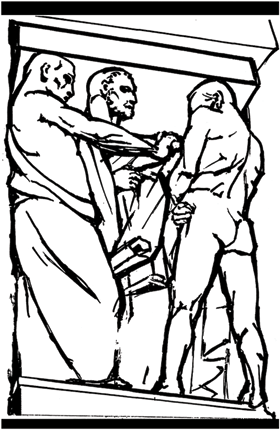 HRVATSKI DRŽAVNI ARHIVMarulićev trg 21, 10000 Zagreb, Hrvatskatel: 385 (1) 48 01 999, fax: 385 (1) 48 29 000www: http://www.arhiv.hr, e-mail: hda@arhiv.hrPokazatelj rezultataDefinicijaJedinicaPolazna vrijednostIzvor podatakaCiljana vrijednost za 2023.Ostvareno u 2023.Ciljana vrijednost za 2024.Broj snimaka gradiva Broj stranica i drugih usporedivih predložaka koji su digitalno snimljeni i pripremljeni za objavljivanje.Broj 1.500.00HDA 1.930.0002.157.000-Broj jedinica gradiva koje su objavljene na portalu „Digitalizirana kulturna baština“Broj arhivskih jedinica koje su obrađene u procesu digitalizacije i dostupne za pretraživanje i pregled na portaluBroj20Portal eKultura10.00014.395-Broj osposbljenih djelatnika arhivaBroj zaposlenika arhiva koji su prošli program osposobljavanja za digitalizaciju gradivaBroj6HDA1830